Налоговые органы проверят доходы граждан, своевременно не представивших декларации 3-НДФЛФедеральным законом от 29.09.2019 № 325-ФЗ в Налоговый кодекс введена новая контрольная функция в работе налоговых органов. Особенностью декларационной кампании 2021 года является возможность в «бездекларационном» порядке проводить камеральную налоговую проверку в отношении доходов граждан за 2020 год от продажи или полученного в результате дарения недвижимого имущества. Такие проверки будут проводиться в отношении граждан, не исполнивших обязанность до 30 апреля представить декларацию в связи с реализацией недвижимости, которая была в его собственности менее установленного НК РФ предельного срока владения (3 или 5 лет в зависимости от способа ее приобретения). 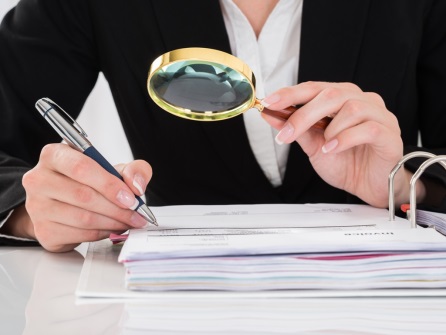 Налоговые органы начнут проводить «бездекларационные» камеральные проверки уже с 15 июля - наступления срока уплаты НДФЛ по соответствующим доходам, которые налогоплательщики обязаны были задекларировать самостоятельно. Налоговые инспекторы определят доход от продажи недвижимости, исходя из цены сделки. Для этого будут использоваться сведения из соответствующих органов (в частности сведения Росреестра о кадастровой стоимости) и полученные у физлиц пояснения, которые они обязаны представить по запросу в течение 5 дней (ст. 88, п. 3 ст. 214.10 НК РФ).Если необходимая информация не будет получена от компетентного органа или плательщика, а также если цена сделки окажется меньше кадастровой стоимости объекта недвижимости, умноженной на коэффициент 0.7, то налоговые органы примут для расчета суммы НДФЛ доход в сумме кадастровой стоимости, умноженной на коэффициент 0.7.При этом будут приниматься во внимание налоговые вычеты (до 1 млн рублей - для жилой недвижимости и до 250 тысяч рублей - для иной недвижимости). По результатам проверки кроме суммы начисленного к уплате НДФЛ, плательщику будут предъявлены штрафные санкции и пени за несвоевременную уплату налога. До окончания такой проверки налогоплательщик будет вправе представить налоговому органу декларацию. В этом случае начатая камеральная проверка прекращается и начинается новая - в отношении представленной налоговой декларацииЧтобы исключить негативные последствия для плательщиков, которые в установленный срок не представили декларации по форме 3-НДФЛ о полученных от продажи недвижимого имущества доходов, Межрайонная ИФНС России №3 по Архангельской области и Ненецкому автономному округу рекомендует налогоплательщикам сделать это сейчас.Подать налоговую декларацию можно при помощи сервиса ФНС России «Декларация» и через «Личный кабинет для физических лиц»». Налогоплательщику достаточно только ввести свои данные, сам документ программа сформирует самостоятельно.